        КАРАР                                        №50/2                   ПОСТАНОВЛЕНИЕ  «12» октябрь  2016 й.                                                         «12» октября 2016г.     В соответствии с Федеральным законом от 21.12.1994 г. № 69-ФЗ «О пожарной безопасности», от 06.10.2003 г. № 131-ФЗ «Об общих принципах организации местного самоуправления в Российской Федерации», от 22.07.2008г №123-ФЗ «Технический регламент о требованиях пожарной безопасности» и в целях совершенствования организации тушения пожаров в границах территории сельского поселения  Янгантауский сельсовет, Администрация  сельского поселения  Янгантауский сельсовет муниципального  района  Салаватский  район  Республики  БашкортостанП О С Т А Н О В Л Я Е Т:1. Установить следующий  порядок привлечения сил и средств пожарной охраны и населения   на тушение пожаров на территории СП Янгантауский сельсовет: 1.1. Выезд подразделений пожарной охраны на тушение пожаров и их ликвидацию  осуществляется  в соответствии с планом привлечения сил и средств по тушению пожаров на территории СП Янгантауский сельсовет.1.2. Мероприятия по организации тушения пожаров в поселении направить на своевременное прибытие пожарной охраны и иных служб  к месту пожара с введением  в действие достаточного количества огнетушащих средств.1.3. Рекомендовать  Главе Администрации СП Янгантауский сельсовет Динисламову Айдару Василовичу:Обеспечить поддержание постоянной готовности техники и предоставлении ее в случае пожара в поселении – тракторов с плугами для опашки земли, трактора с прицепной емкостью по доставке воды, бульдозера; В зимнее время года расчищать подъездные пути к пожарному водоёму, к реке Юрюзань, к пожарным гидрантам.  Организовать работников предприятия на тушение пожара с соблюдением правил по технике безопасности.1.4. Рекомендовать руководителям  организаций, находящихся на территории СП Янгантауский сельсовет организовать работников  организаций на тушение пожара с соблюдением правил по технике безопасности.        2. Утвердить и ввести в действие следующие документы по организации пожаротушения в сельском поселении Янгантауский сельсовет:      - Перечень должностных лиц администрации СП  Янгантауский сельсовет, организаций, информируемых о возникновении   пожаров и ходе их  тушения.            3. Утвердить формы основных  документов по организации пожаротушения на территории  СП Янгантауский сельсовет:Форма № 1 «План привлечения сил и средств для  тушения пожаров и проведение аварийно-спасательных работ на территории  сельского поселения Янгантауский сельсовет МР Салаватский район РБ. (Приложение № 1).«Положение о порядке привлечения сил и средств для тушения пожаров и проведения аварийно-спасательных работ на территории  сельского поселения Янгантауский сельсовет МР Салаватский район РБ. (Приложение № 2).     4. Обнародовать настоящее постановление на информационном стенде в администрации сельского поселения Янгантауский сельсовет муниципального района Салаватский  район Республики Башкортостан по адресу: Республика Башкортостан, Салаватский  район, д.Чулпан, ул.Зеленая, д.13 и  на  официальном сайте администрации  сельского поселения Янгантауский сельсовет муниципального района Салаватский район  Республики Башкортостан по адресу: http://Янгантауский РФ/.     5. Контроль за исполнением настоящего постановления оставляю за собой.Глава  сельского поселения                                               А.В.Динисламов ПЛАН  ПРИВЛЕЧЕНИЯ  СИЛ  И  СРЕДСТВпожарной части, ДПО поселения и населения на тушение пожаров и проведение аварийно-спасательных работ на территории  сельского поселения Янгантауский сельсовет МР Салаватский район РБПоложениео порядке привлечения сил и средств для тушения пожарови проведения аварийно-спасательных работ на территории  сельского поселения Янгантауский сельсовет МР Салаватский район РБ1. Общие положения1.1. Настоящее положение регулирует порядок привлечения сил и средств подразделений пожарной охраны и организаций для тушения пожаров и проведения аварийно-спасательных работ на территории   сельского поселения   СП Янгантауский сельсовет МР Салаватский район РБ в соответствии с федеральными законами от 21.12.1994 № 69-ФЗ «О пожарной безопасности», от 06.10.2003 № 131-ФЗ «Об   общих    принципах    организации   местного  самоуправления в Российской Федерации», от 22.07.2008г №123-ФЗ «Технический регламент о требованиях пожарной безопасности»1.2. Для тушения пожаров и проведения аварийно-спасательных работ на территории  сельского поселения Янгантауский сельсовет привлекаются следующие силы:- подразделения федеральной противопожарной службы ГУ МЧС России по Салаватскому району РБ;- подразделения добровольной пожарной охраны;- противопожарные формирования организаций и учреждений;- население СП Янгантауский сельсовет.Для тушения пожаров и проведения аварийно-спасательных работ на территории  сельского поселения Янгантауский сельсовет привлекаются следующие средства:- пожарная и специальная техника;- средства связи;-огнетушащие вещества, находящиеся на вооружении в подразделениях пожарной охраны;- первичные средства пожаротушения, а также приспособления для целей пожаротушения, вспомогательная и водоподающая техника организаций, предоставляемая на безвозмездной основе.1.3. Для тушения пожаров используются все источники водоснабжения (водообеспечения) организаций, независимо от форм собственности и назначения, на безвозмездной основе.1.4. Руководители организаций и учреждений обязаны:- содержать в исправном состоянии системы и средства противопожарной защиты, включая первичные системы тушения пожаров, не допускать их использования не по назначению;- оказывать содействие пожарной охране при тушении пожара;-предоставлять при тушении пожаров на территории организаций и учреждений необходимые силы и средства;-обеспечить доступ должностным лицам пожарной охраны при осуществлении ими служебных обязанностей по тушению пожаров на территории, в здания, сооружения и иные объекты организаций и учреждений ;- сообщать в пожарную охрану о состоянии дорог и изменении подъездов к объекту.2. Порядок привлечения сил и средств на тушение пожаров2.1.Привлечение сил и средств пожарной охраны и противопожарных формирований организаций на тушение пожаров и проведение аварийно-спасательных работ при их тушении осуществляется на условиях и в порядке, установленном законодательством Российской Федерации и настоящим Положением.2.2. Порядок привлечения сил и средств в границах  сельского поселения Янгантауский сельсовет утверждается главой СП Янгантауский сельсовет, на объектах – руководителем объекта.2.3. Выезд подразделений пожарной охраны и противопожарных формирований организаций и учреждений на тушение пожаров и проведение аварийно-спасательных работ осуществляется в порядке, установленном расписанием выездов и плана привлечения сил и средств. Выезд осуществляется на безвозмездной основе.2.4. Взаимодействие подразделений пожарной охраны с аварийными и специальными службами организаций при тушении пожаров осуществляется на основе совместных Соглашений.2.5. Координацию деятельности всех видов пожарной охраны и аварийно-спасательных формирований, участвующих в тушении пожаров и проведении аварийно-спасательных работ на территории СП Янгантауский сельсовет  осуществляет в установленном порядке руководитель противопожарной службы. 2.6. Непосредственное руководство тушением пожара осуществляется прибывшим на пожар   старшим оперативным должностным лицом пожарной охраны, которое управляет на принципах единоначалия личным составом и техникой пожарной охраны и организацией участвующих в тушении пожара, а также дополнительно привлеченными к тушению пожара силами.2.7. Руководитель тушения пожара отвечает за выполнение задачи, за безопасность личного состава пожарной охраны, участвующего в тушении пожара и привлеченных к тушению пожара дополнительных сил.Никто не вправе вмешиваться в действия руководителя тушения пожара или отменять его распоряжения при тушении пожара.Указания руководителя тушения пожара обязательны для исполнения всеми должностными лицами и гражданами  на территории, на которой осуществляются действия по тушению пожара.При необходимости руководитель тушения может принимать решения, в том числе ограничивающие права должностных лиц и граждан на указанной территории.2.8. Руководитель тушения пожара устанавливает границы территории, на которой осуществляются действия по тушению пожара, порядок и особенности боевой работы личного состава, определяет необходимое количество привлекаемой пожарной и другой техники.2.9. В случае недостаточного количества или выхода из строя пожарной или специальной техники руководитель пожарной части совместно с главой администрации СП Янгантауский сельсовет, начальником штаба ГО ЧС по Салаватскому району РБ принимают меры по привлечению дополнительных сил и средств других противопожарных подразделений и организаций.2.10. Выезд следственной оперативной группы полиции к месту пожара осуществляется в соответствии с приказами и инструкциями о взаимодействии в установленном порядке.БАШҠОРТОСТАН  РЕСПУБЛИКАҺЫСАЛАУАТ РАЙОНЫ МУНИЦИПАЛЬ РАЙОНЫНЫҢ ЯНҒАНТАУ АУЫЛСОВЕТЫ АУЫЛ БИЛӘМӘҺЕ ХАКИМИӘТЕ452492, Сулпан  ауылыЙәшел урамы, 13 йорттел. (34777) 2-88-22, 2-88-52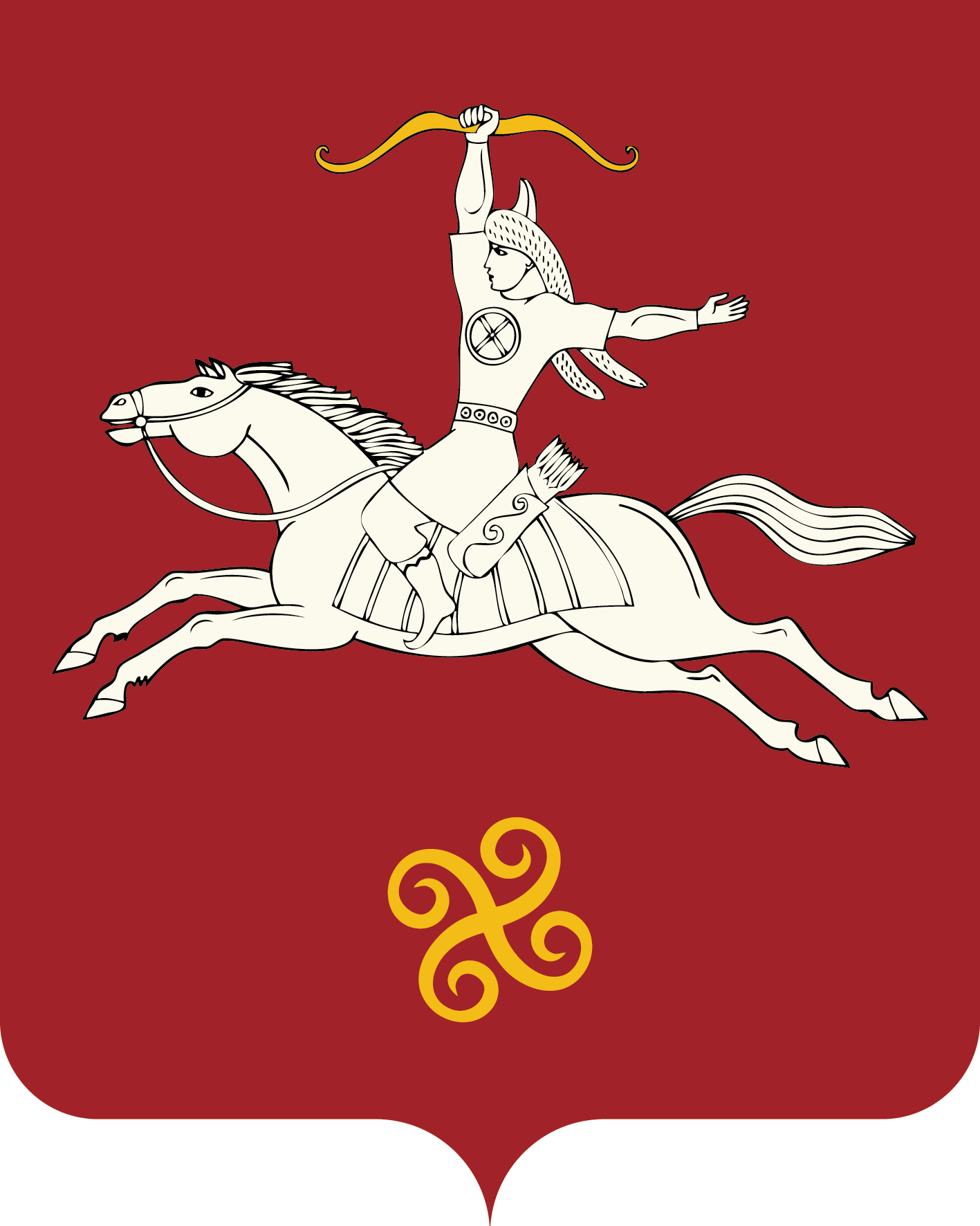 РЕСПУБЛИКА БАШКОРТОСТАНАДМИНИСТРАЦИЯ СЕЛЬСКОГО ПОСЕЛЕНИЯ ЯНГАНТАУСКИЙ СЕЛЬСОВЕТ МУНИЦИПАЛЬНОГО РАЙОНАСАЛАВАТСКИЙ РАЙОН452492, д.Чулпан, ул.Зелёная, д.13тел. (34777) 2-88-22, 2-88-52Приложение № 1 к Постановлению главысельского поселения Янгантауский сельсоветот 12.10.2016     №50/2 №п/пНаименованиянаселенных пунктовСилы, привлекаемые к тушению пожараСпособ вывоза (телефон и  др.)Расстояние до населённого пункта, кмТехника, привлекаемая для тушения по номеру (рангу) пожара№п/пНаименованиянаселенных пунктовСилы, привлекаемые к тушению пожараСпособ вывоза (телефон и  др.)Расстояние до населённого пункта, км№ 11с.ЯнгантауПЧ-8901161с.ЯнгантауГУП санаторий «Янган-Тау»8347772-83-783,5Пожарная машина2д.ЧулпанСП  Янгантауский сельсовет834777-2-88-52Пожарная мотопомпа3д. КомсомолПожарная  мотопомпа4д.ИльтаевоПожарная  мотопомпа5д.МусатовоПожарная  мотопомпа6Д.УрдалыПожарная мотопомпаПриложение № 2 к Постановлению главы сельского поселения СП Аркауловский сельсоветот 12.10.2016     № 50/2